          《在线课堂》学习单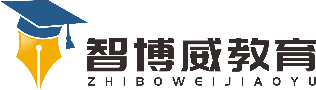 班级：                姓名：                 单元语文4年级上册第4单元课题12、盘古开天地温故知新写出3个神话故事的名字：（      ）、（      ）、（      ）。自主攀登1、看拼音写词语：fān  shēn   pī   kāi    zhī chēng   jié lì（      ） （      ） （      ）（      ）xuè   yè    bēn pǎo    huǎn màn  hún zhuó（      ） （      ） （      ）（      ）2、选字填空：缓  暖  （    ）解   温（    ） （    ）慢丈  大  （    ）量  （    ）小  万（    ）竭  揭   （    ）示  （    ）力  枯（    ）3、填空：盘古倒下以后，他的身体发生了巨大的变化：他呼出的气息，变成了（                                             ）；他发出的声音，化作了（                                           ）；他的双眼，变成了（                                                 ）；他的四肢和躯干，变成了（                                         ）；他的血液，变成了（                                               ）；他的汗毛，变成了（                                               ）；他的汗水，变成（                                                  ）。稳中有升你认为盘古有什么样的精神？说句心里话